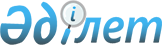 О внесении изменения и дополнения в постановление Правительства Республики Казахстан от 28 октября 2004 года № 1118 "Вопросы Министерства иностранных дел Республики Казахстан"Постановление Правительства Республики Казахстан от 26 февраля 2024 года № 123.
      Правительство Республики Казахстан ПОСТАНОВЛЯЕТ:
      1. Внести в постановление Правительства Республики Казахстан от 28 октября 2004 года № 1118 "Вопросы Министерства иностранных дел Республики Казахстан" следующие изменение и дополнение:
      в Положении о Министерстве иностранных дел Республики Казахстан, утвержденном указанным постановлением:
      в пункте 15:
      подпункт 144) изложить в следующей редакции:
      "144) разработка и утверждение по согласованию с уполномоченным органом, осуществляющим руководство в сфере обеспечения поступлений налогов и платежей в бюджет, и уполномоченным органом в области налоговой политики ставок консульского сбора за совершение консульских действий на территории иностранного государства;";
      дополнить подпунктом 144-1) следующего содержания:
      "144-1) разработка и утверждение по согласованию с уполномоченным органом, осуществляющим руководство в сфере обеспечения поступлений налогов и платежей в бюджет, и уполномоченным органом в области налоговой политики ставок консульского сбора, взимаемого на территории Республики Казахстан;".
      2. Настоящее постановление вводится в действие со дня его подписания.
					© 2012. РГП на ПХВ «Институт законодательства и правовой информации Республики Казахстан» Министерства юстиции Республики Казахстан
				
      Премьер-Министр Республики Казахстан 

О. Бектенов
